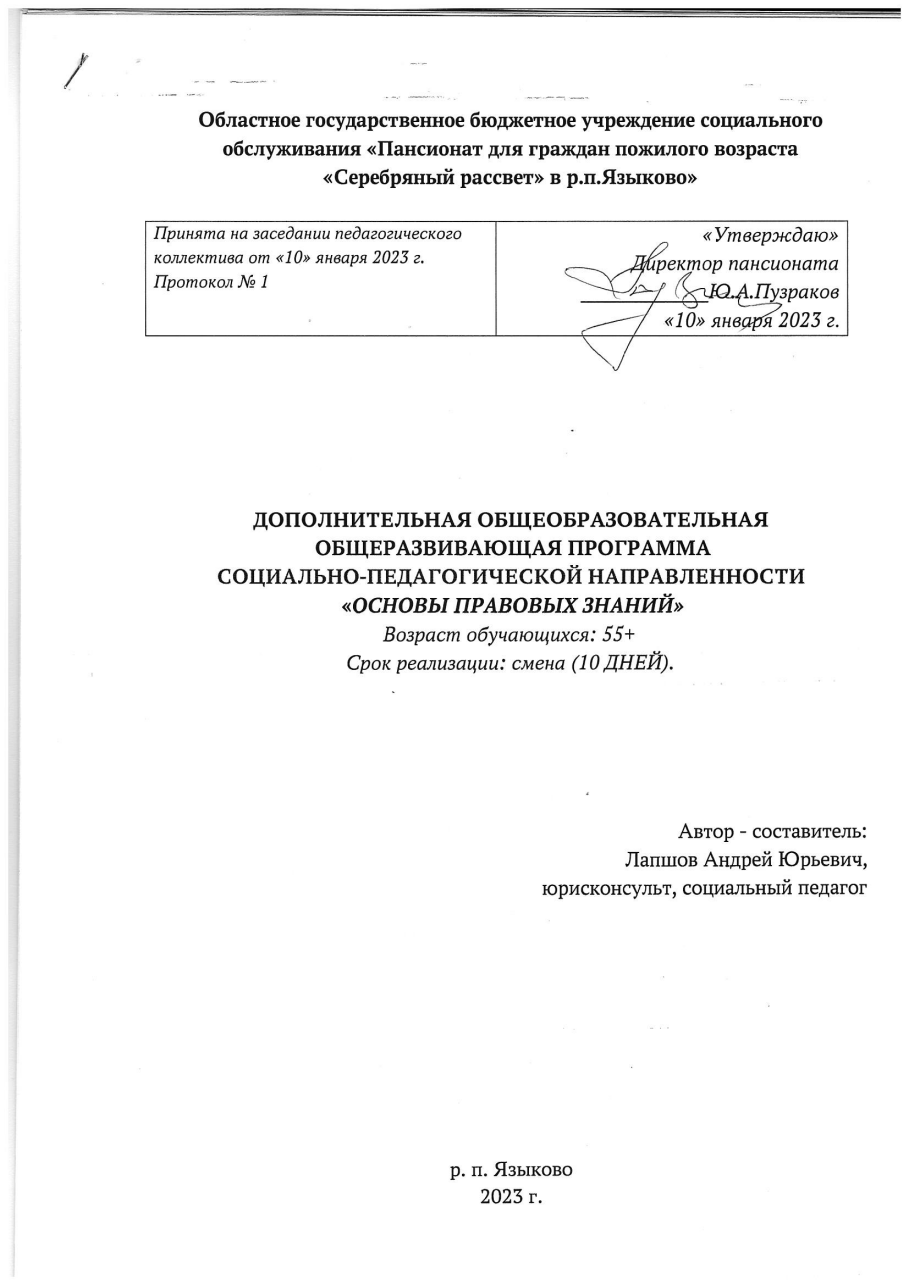 ПАСПОРТ ПРОГРАММЫСОДЕРЖАНИЕРАЗДЕЛ №1. «КОМПЛЕКС ОСНОВНЫХ ХАРАКТЕРИСТИК ПРОГРАММЫ»1.1 Пояснительная записка.Дополнительная общеобразовательная общеразвивающая программасоциально-педагогической направленности «Основы правовых знаний».Направленность (профиль) программыРеализация программы позволит обучающимся получить знания об основах права, научиться анализировать правовые ситуации и применять соответствующие нормы права, развить навыки работы с юридическими документами. Кроме того, программа поможет сформировать уважительное отношение к законам и правам других людей, а также развить критическое мышление и способность оценивать последствия своих действий с точки зрения закона. Данная программа имеет социально-педагогическую направленность и нацелена на то, чтобы обучающиеся получили знания об основах права, научились анализировать правовые ситуации и применять соответствующие нормы права, развили навыки работы с юридическими документами. Также программа помогает сформировать уважительное отношение к законам и правам других людей, развить критическое мышление и умение оценивать последствия своих действий с точки зрения закона. Дополнительность программы:В рамках программы «Основы правовых знаний» ставятся и решаются задачи развития личностных качеств, таких как:   Ответственность - умение принимать взвешенные решения и готовность отвечать за их последствия.Толерантность - уважение к правам и свободам других людей, независимо от их национальности, религии, социального статуса и т.д.Коммуникабельность - умение находить общий язык с окружающими, способность слушать и слышать других людей.Адаптивность - способность приспосабливаться к изменяющимся условиям жизни и работы.Самостоятельность - умение действовать без постоянного контроля со стороны, принимать решения и нести за них ответственность.Критическое мышление - способность анализировать информацию, оценивать ее достоверность и делать обоснованные выводы.Эмпатия - способность понимать и сопереживать чувствам других людей.	Актуальность программы обусловлена тем, что граждане пожилого возраста являются социально незащищенной категорий граждан, которые нуждаются в помощи, а в большинстве случаев в юридической помощи.В настоящее время перед пожилыми людьми возникает множество бытовых и жизненных трудностей, с которыми им самим порой трудно разобраться.Кроме того, лицам пожилого возраста нужны дополнительные знания, чтобы не стать жертвами мошенников. Пожилые люди в силу возраста и состояния здоровья являются наиболее незащищенной группой населения: они становятся жертвами мошенников (в том числе - хищение жилья и денежных средств), не имеют достаточной информации о своих правах и обязанностях, не имеют достаточной возможности защищать свои права и получать достаточную информацию (из-за отсутствия родственников или иных близких людей, из-за отсутствия достаточных денежных средств), не знают кто и как может им помочь. Таким образом, можно выделить две основные взаимосвязанные проблемы:- недостаточность юридических знаний у людей старшего возраста и неумение их применять;- недоступность юридической помощи для широкой категории нуждающихся граждан: из-за отсутствия финансовых средств для оплаты услуг квалифицированного юриста, незнания своих прав и, соответственно, незнания, куда и к кому можно обратиться за их защитой.	Новизна данной программы заключается в том, что учебный процесс построен по модульной системе. В каждом модуле занятия проходят как в лекционном формате, так и в игровом. Игровая форма занятий позволяет увлечь слушателей «Серебряного» университета и проявить интерес к изучению темы. Также игровая форма занятий позволяет лучше усваивать учебный материал. Как отмечают сами слушатели пожилого возраста: - «Знания полученные в процессе игры закрепляются лучше нежели занятия, проводимые в лекционном формате. С другой стороны, такие занятия увлекают нас, мы можем почувствовать дух «соперничества» играя командами, в нас просыпается некий азарт.» 	Инновационность программы заключается в применении современных технологий и активных методов обучения. Программа «Основы правовых знаний» реализуется с применением электронного обучения и дистанционных образовательных ресурсов.Адресат программы. Возрастные и индивидуальные характеристики и особенности граждан пожилого возраста.Программа «Основы правовых знаний» предусматривает изучение возрастных и индивидуальных характеристик и особенностей граждан пожилого возраста в контексте социально-правового статуса и защиты их прав. В рамках курса рассматриваются следующие аспекты:Правовые аспекты пожилого возраста: законодательство о пенсионном обеспечении, социальной защите, медицинском обслуживании и жилищном обеспечении пожилых граждан.Проблемы дискриминации и насилия в отношении пожилых людей, включая экономическое, физическое, психологическое и сексуальное насилие.Особенности социального обслуживания пожилых людей: структура и виды социальных услуг, механизмы предоставления и оценка эффективности.Роль семьи и близких в обеспечении благополучия пожилых людей, правовые аспекты ухода и опеки.Пенсионное обеспечение и социальная защита пожилых людей: виды пенсий, условия назначения, размеры и порядок выплаты.Жилищные права и обязанности пожилых граждан: принципы жилищного законодательства, предоставление жилья и улучшение жилищных условий.Объем и срок освоения программы:Программа включает в себя 2 модуля.Общий объем учебного времени по программе 1 модуля – 4 часа.Программа рассчитана на 1 учебную смену в соответствии с утвержденным расписанием.Программа цикличная в течении учебного года.Программа составлена на основе следующих нормативных документов:Федеральный Закон от 29.12.2012 №273-ФЗ «Об образовании в РФ»Приказ Министерства Просвещения РФ от 27.07.2022 года № 629 «Об утверждении Порядка организации и осуществления образовательной деятельности по дополнительным общеобразовательным программам»Постановление Правительства РФ от 18 сентября 2020 г. № 1490 «О лицензировании образовательной деятельности» Письмо Минобрнауки России от 18.11.2015г. № 09-3242 «О направлении информации» (вместе с «Методическими рекомендациями по проектированию дополнительных общеразвивающих программ»).Указ Губернатора Ульяновской области №168 от 16.12.2022 г.  «Об утверждении Программы развития правовой грамотности и правосознания граждан в Ульяновской области» Стратегия действий в интересах граждан старшего поколения в Российской Федерации до 2025 года. Утв. распоряжением Правительства РФ от 5 февр. 2016 г. № 164-р.Устав учреждения.Режим занятий (периодичность и продолжительность занятий.)Занятия проходят 4 раза в течение смены по 1 академическому часу (продолжительность академического часа – 40 минут.) Уровень реализуемой программы «Основы правовых знаний» соответствует стартовому уровню. Стартовый уровень программы предполагает минимальную сложность предлагаемого для освоения содержания программы.Уровень освоения программы:Программа предполагает общекультурный уровень, направлена на удовлетворение познавательного интереса обучающихся, расширение их информированности в данных областях, обогащение навыками общения и приобретение умений совместной деятельности в освоении программы.Педагогическая целесообразность программы объясняется формированием привычек и социальных установок, которые не противоречат требованиям юридических норм. Центральной задачей правового воспитания является достижение такого положения, когда уважение к праву становится непосредственным, личным убеждением слушателя.Важно, чтобы слушатели хорошо ориентировались в вопросах законности и правомерности своих действий, умели пользоваться своим правами, понимали земельное право, могли пользоваться статьями гражданского права. Должна быть затронута набирающая популярность тема банкротства физических лиц, аспекты возникновения «цифровых» прав и как ими пользоваться.Формы и режим занятий. 	Занятия могут проходить со всем коллективом, по подгруппам, индивидуально. Беседа, на которой излагаются теоретические сведения, которые иллюстрируются примерами, наглядными пособиями, презентациями, видеоматериалами. Реализация программы рассчитана на смену (8 часов). Формы подведения итогов реализации программы «Основы правовых знаний» для граждан пожилого возраста могут включать:– Анализ результатов обучения и оценка уровня усвоения знаний и навыков (тестирование, опрос, наблюдение).– Отзывы участников программы о качестве обучения и полезности полученных знаний (анкетирование, интервью).– Мониторинг изменений в поведении, отношении и качестве жизни участников программы после прохождения обучения (наблюдение, интервью, анализ документов).– Оценка эффективности программы с точки зрения достижения поставленных целей и задач (анализ статистических данных, сравнение показателей до и после обучения).1.2 Цель и задачи программы.Основная цель: Основная цель учебной дисциплины «Основы правовых знаний» - дать слушателям первичные (начальные) теоретические знания о наследственном праве, о гражданском праве, о потребительском праве, о земельном праве, осознать необходимость соблюдения правовых норм, тем самым обеспечить хорошую подготовку слушателей «Серебряного» университета, функционирующих в условиях правового государства.Основные задачи:Образовательные:Ознакомление обучающихся с основами права, его принципами и нормами.Изучение основных отраслей права (гражданское, административное и др.) и их ключевых понятий.Развитие навыков анализа правовых ситуаций и применения соответствующих норм права.Формирование понимания важности соблюдения законов и уважения к правам других людей.Повышение правовой культуры обучающихся и формирование критического мышления.Развивающие:Развитие умения анализировать сложные правовые ситуации и находить оптимальные решения.Развитие коммуникативных навыков и способности аргументировать свою точку зрения на основе правовых знаний.Развитие навыков критического мышления и умения отличать правильное от неправильного в контексте правовых норм и принципов.Развитие способности оценивать последствия своих действий и решений с точки зрения закона.Воспитательные:Воспитание уважения к закону и к правам других людей, как неотъемлемым ценностям общества.Формирование чувства ответственности за свои действия и решения с учетом правовых последствий.1.3 Содержание программы.УЧЕБНЫЙ ПЛАН (1 модуль)УЧЕБНЫЙ ПЛАН (2 модуль)СОДЕРЖАНИЕ УЧЕБНОГО ПЛАНА.ПЕРВЫЙ МОДУЛЬЛекционная часть занятий:Тема №1. ПРАВОВАЯ ГРАМОТНОСТЬ: ПРАВА И ОБЯЗАННОСТИ ЧЕЛОВЕКА И ГРАЖДАНИНА, ЦИФРОВЫЕ ПРАВА.	К основным обязанностям человека Конституция относит: соблюдение Конституции и законов РФ; осуществление уплаты законно установленных налогов и сборов; сохранение окружающей среды;защита Отечества, несение военной службы; забота о детях; забота о нетрудоспособных родителях; получение основного общего образования; сохранение исторического и культурного наследия.  	Категории прав человека. гражданские (личные)политическиеэкономическиесоциальныекультурные	Понятие и определение сущности цифровых прав.Тема №2. ЗАВЕЩАНИЕ И ДОГОВОР ДАРЕНИЯ. РАЗЛИЧИЯ И ПРАВОВЫЕ ОСОБЕННОСТИ.	Правовые аспекты наследования по завещанию. Право распоряжения, владения пользования после совершения завещания. Типы завещаний. Фактическое принятие наследства. Правовые аспекты принятия наследства по закону.	Договор дарения. Понятие «дарение» - как юридический факт. Характеристика договора. Основные различия от завещания. Виды и форма договора дарения. Различия видов договора дарения. 	Игровая часть занятий:Тема №3. Интеллектуальная игра «кто хочет стать миллионером?» или «10 миллионов» по пройденной теме «Завещание и договор дарения».Примерные вопросы игры:Из перечисленных требований к оформлению сделки, к завещанию применяются?Для приобретения наследства требуется?При наличии оснований считать, что свидетельство о праве на наследство выдано незаконно, оно может быть?Допускается ли совершение завещания двумя или более гражданами в виде одного документа?Завещатель лишить права наследования?Наследниками по завещанию могут быть?Указание в завещании времени и места его составления?По общему правилу для завещания установлена следующая законодательная форма?Документ, который официально выдается наследнику и свидетельствует о наличии у того неоспоримого права на получение конкретного наследства, называется?и т.д.Тема №4. Итоговое занятие по пройденному материалу в форме игры «Своя Игра».Примерные вопросы игры:Чем регулируются отношения собственности?Согласно Конституции РФ к ветвям, высшей государственной власти относится властьдокумент, в котором фиксируются полномочия представителя совершать сделки или иные правомерные действия от имени другого лицаДля приобретения наследства требуется?Завещатель лишить права наследования?Документ, который официально выдается наследнику и свидетельствует о наличии у того неоспоримого права на получение конкретного наследства, называется?Как называется заявление в суд, для того чтобы защитить права собственности?Если у завещания ограничение по количеству изменений? Не реже сколько раз?принудительное безвозмездное изъятие в собственность государства имущества по приговору суда или в качестве санкции за правонарушение.и т.д.ВТОРОЙ МОДУЛЬЛекционная часть занятий:Тема №1. БАНКРОТСТВО ФИЗИЧЕСКИХ ЛИЦ: ПОДХОД, ГРАБЛИ И СУДЕБНАЯ ПРАКТИКА	Основания для признания гражданина-должника несостоятельным (банкротом). Порядок и условия проведения процедур, применяемых в деле о банкротстве. Особенности банкротства физических лиц. Реструктуризация долгов гражданина. Процедура реализации имущества гражданина. Последствия процедуры банкротства. Судебная практика.Тема 2. ПРАВА ПОТРЕБИТЕЛЯ: ЧТО НУЖНО ЗНАТЬ КАЖДОМУ? СИСТЕМА «ЧЕСТНЫЙ ЗНАК»Закон РФ «О защите прав потребителей» № 2300-1 от 07.02.1992 г. Понятие «потребитель». Виды договоров потребления. Определения круга потребителей. Обзор 10 основных прав потребителя. Определения юридических возможностей по защите своих прав в различных органах и структурах.	Система «Честный ЗНАК» — что это такое? система маркировки товаров – зачем она нужна? Принцип действия системы. Обзор бесплатного приложения. Игровая часть занятий:Тема №3.  Интеллектуальная командная игра «5 в линию» или «100 к 1» по пройденной теме «права потребителя»Примерный перечень вопросов:По Закону о защите прав потребителей, потребитель вправе на … ?Куда можно обращаться за защитой прав потребителя?Какие товары, которые не подлежат возврату и обмену?и т.д.Тема №4. Игра «Где логика?» или «Что? Где? Когда?» по общеправовым темам;Примерный перечень вопросов:Каким правом регулируются взаимоотношения между продавцом и покупателем?Как называется документ, который официально выдается наследнику и свидетельствует о наличии у того неоспоримого права на получение конкретного наследстваКаким правом регулируются взаимоотношения между бабушкой и внуком?Кто подписывает и обнародует федеральные законы?Если у завещания ограничения по количеству изменений? Не реже сколько раз?Основной институт политической системы, форма и средство организации обществаКаким правом регулируется такая ситуация:Гр. Марковкин будучи пьяным разбил витрину магазина и убежалСколько сторон делегированы в договоре дарения?Способность своими действиями приобретать права и обязанностиИ т.д.1.4. Планируемые результаты.Основные требования к знаниям, умениям и навыкам.1-й модуль.В результате обучения слушатель должен знать и понимать:- знать свои права и обязанности, Основы гражданского права, цифрового, земельного, наследственного права;- права и обязанности гражданина и возможность защиты своих прав в досудебном формате или непосредственно через суд; - основные правила наследования по закону и завещанию, вопросы оформления договоров дарения и защиты от мошенников в области дарения.Уметь:- различать договор дарения от завещания;- уметь предвидеть и распознавать мошеннические действия, и уметь себя защищать.2-ой модуль.В результате обучения слушатель должен знать и понимать:- основы гражданского права;-  процесс заключение сделки купли-продажи, права покупателя и права в рамках потребительского права;- основы процедуры банкротства. Уметь:- определять сложные ситуация в потребительском праве и решать их;- правильно применять свои права на практике.В результате изучения данной программы обучающиеся получат возможность формирования:Обучающие результаты:– Приобретение знаний и навыков в области права.– Развитие логического мышления и аналитических способностей.– Улучшение коммуникации и взаимодействия с другими людьми.– Формирование критического мышления и умения принимать решения.Предметные результаты:– Понимание основ права и законодательства.– Умение применять законы в практической деятельности.– Знание основных понятий и принципов права.Личностные результаты:– Развитие уважения к закону.– Формирование активной гражданской позиции и чувства ответственности.– Повышение уровня правовой грамотности и культуры.РАЗДЕЛ №2. «КОМПЛЕКС ОРГАНИЗАЦИОННО ПЕДАГОГИЧЕСКИХ УСЛОВИЙ»2.1. Календарный учебный графикМесто проведения: Время проведения занятий:2.2 Условия реализации программыДля работы по программе необходимо:1. Помещение (кабинет).2. Качественное электроосвещение в соответствии с нормами СанПиНМатериально-техническое оснащениеОсвоение дисциплины «Основы правовых знания» предполагает использование следующего материально-технического обеспечения:- Мультимедийная аудитория. Вместимость не более 25 человек. Мультимедийная аудитория состоит из интегрированных инженерных систем с единой системой управления, оснащенная современными средствами воспроизведения и визуализации любой видео и аудио информации, получения и передачи электронных документов. Типовая комплектация мультимедийной аудитории состоит из: мультимедийного проектора, автоматизированного проекционного экрана, акустической системы, а также интерактивной трибуны преподавателя, включающей монитор с диагональю не менее 22 дюймов, персональный компьютер, блок управления оборудованием, интерфейсы подключения: USB, audio, HDMI. Интерактивная трибуна преподавателя является ключевым элементом управления, объединяющим все устройства в единую систему, и служит полноценным рабочим местом преподавателя. Преподаватель имеет возможность легко управлять всей системой, не отходя от трибуны, что позволяет проводить лекции, практические занятия, презентации и другие виды аудиторной нагрузки слушателей в удобной и доступной для них форме с применением современных интерактивных средств обучения. Мультимедийная аудитория также оснащена широкополосным доступом в сеть интернет. Реализация программы дисциплины требует наличия учебного кабинета.Оборудование учебного кабинета:посадочных мест по количеству обучающихся;рабочее место преподавателя;комплект учебно-наглядных пособий: схемоматериалы, задачники.Технические средства обучения:компьютер с лицензионным программным обеспечением и мультимедиапроектор, телеэкран. Информационное обеспечение:1. Наглядные пособия 2. Памятки по темам;3. Методические разработки занятий;4. Познавательные и развивающие игры.Кадровое обеспечение: социальный педагог, юрисконсульт - Лапшов Андрей Юрьевич2.3 Методические материалы.Методы, в основе которых лежит способ организации занятия.Методы, в основе которых лежит уровень деятельности обучающихсяТип занятия: комбинированный, теоретический, практический, диагностический, контрольный.Формы проведения занятий: Формы организации учебного занятия: - беседа, игра, конкурс, мастер-класс, практическое занятие, презентация.Педагогические технологии:Технология развивающего обученияКоммуникативные образовательные технологии (диспут, дискуссии, дебаты и т. д.)Игровые технологииФормы подведения итогов:Для определения фактического образовательного уровня слушателей используются следующие формы:- Устный опрос, тестирование, собеседования2.4 Список литературы.I. Основная литература:1. Агорнова, А. Ю.  Теория и технология социальной работы с пожилыми людьми: учебное пособие для среднего профессионального образования / А. Ю. Нагорнова. — 2-е изд., испр. и доп. — Москва: Издательство Юрайт, 2022. — 133 с.2. Волков, А. М.  Основы права: учебник для вузов / А. М. Волков, Е. А. Лютягина; под общей редакцией А. М. Волкова. — 3-е изд., перераб. и доп. — Москва: Издательство Юрайт, 2022. — 279 с.4. Шупиков, Е. В. Юридическая грамотность для всех / Е.В. Шупиков // М.: АСТ. 2020. – 297 с.II. Дополнительная литература:1. Бегидова, Т. П.  Социально-правовые и законодательные основы социальной работы с инвалидами: учебное пособие для среднего профессионального образования / Т. П. Бегидова, М. В. Бегидов. — 2-е изд., перераб. и доп. — Москва: Издательство Юрайт, 2022. — 98 с.2. Высоцкая, И.В. Дистанционное обучение и цифровые возможности для пожилых людей в России / И.В. Высоцкая // Международный научно-исследовательский журнал. — 2022. — №7 (133). 3. Дроздова, А.М. Правовые принципы и их реализация в сфере жизни пожилых людей в мире и в России // Юридический вестник Дагестанского государственного университета. 2019. №2. 4. Земельное право России: учебник для вузов / Б. В. Ерофеев; под науч. ред. Л. Б. Братковской. — 16-е изд., перераб. и доп. — Москва: Издательство Юрайт, 2019.5. Зенин, И. А.  Гражданское право. Общая часть: учебник для вузов / И. А. Зенин. — 20-е изд., перераб. и доп. — Москва: Издательство Юрайт, 2022. — 526 с.6. Кириллова, Е.А., Зульфагарзаде Т.Э., Метелёв С.Е. Институт цифровых прав в гражданском праве России // Правоприменение. 2022. №1. 7. Логинова, И.А. Социология образования: учебно-методическое. пособие / И.А. Логинова, Ю.В. Гатен, А.А. Пустарнакова. – Самара: Издательство Самарского университета, 2022. . Старченко, А.С., Протасова Д.С. Понятие и природа завещания // Международный журнал гуманитарных и естественных наук. 2022. №4-3.10. Хамидуллина, Е.А., Смирнова В.В. Новеллы Российского законодательства в области антикоррупционной политики // Международный журнал гуманитарных и естественных наук. 2023. №7-2 (82). III. Интернет-ресурсы:11. Гарант - http://www.garant.ru/12. Консультант - http://www.consultant.ru/Наименование дополнительной образовательной услугиДополнительная общеобразовательная общеразвивающая программа социально-педагогической направленности «Основы правовых знаний»основания для разработки программы- Федеральный Закон от 29.12.2012 №273-ФЗ «Об образовании в РФ»;- Приказ Министерства Просвещения РФ от 27.07.2022 года № 629 «Об утверждении Порядка организации и осуществления образовательной деятельности по дополнительным общеобразовательным программам»;- Приказ Министерства образования и науки РФ от 23.08.2017 года № 816 «Порядок применения   организациями, осуществляющих образовательную деятельность электронного обучения, дистанционных образовательных технологий при реализации образовательных программ»; -  методические рекомендации от 20 марта 2020 г. по реализации образовательных программ начального общего, основного общего, среднего общего образования, образовательных программ среднего профессионального образования и дополнительных общеобразовательных программ с применением электронного обучения и дистанционных образовательных технологий;- Постановление Правительства РФ от 18 сентября 2020 г. № 1490 «О лицензировании образовательной деятельности» - Письмо Минобрнауки России от 18.11.2015г. № 09-3242 «О направлении информации» (вместе с «Методическими рекомендациями по проектированию дополнительных общеразвивающих программ»).- Указ Губернатора Ульяновской области №168 от 16.12.2022 г.  «Об утверждении Программы развития правовой грамотности и правосознания граждан в Ульяновской области»- Стратегия действий в интересах граждан старшего поколения в Российской Федерации до 2025 года. Утв. распоряжением Правительства РФ от 5 февр. 2016 г. № 164-р.- локальными актами образовательной организации (ОГБУСО «ПГПВ в р.п.Языково»);- Устав учреждения.Организация исполнитель программыОбластное государственное бюджетное учреждение социального обслуживания «Пансионат для граждан пожилого возраста «Серебряный рассвет» в р.п.Языково»Целевая группаГраждане старшего поколения и «Серебряные» волонтеры Ульяновской областиСоставитель программыСоциальный педагог, юрисконсульт - Лапшов Андрей ЮрьевичВид программыАдаптированнаяПо форме организацииКомплекснаяНаправление деятельностиСоциально-педагогическаяЦель программыОсновная цель учебной дисциплины «Основы правовых знаний» - дать слушателям первичные (начальные) теоретические знания о наследственном праве, о гражданском праве, о потребительском праве, о земельном праве, осознать необходимость соблюдения правовых норм, тем самым обеспечить базовый уровень подготовки слушателей «Серебряного» университета, функционирующих в условиях правового государства.Основные задачи программыЗадачи модуля.Образовательные:Ознакомление обучающихся с основами права, его принципами и нормами.Изучение основных отраслей права (гражданское, административное и др.) и их ключевых понятий.Развитие навыков анализа правовых ситуаций и применения соответствующих норм права.Формирование понимания важности соблюдения законов и уважения к правам других людей.Повышение правовой культуры обучающихся и формирование критического мышления.Развивающие:Развитие умения анализировать сложные правовые ситуации и находить оптимальные решения.Развитие коммуникативных навыков и способности аргументировать свою точку зрения на основе правовых знаний.Развитие навыков критического мышления и умения отличать правильное от неправильного в контексте правовых норм и принципов.Развитие способности оценивать последствия своих действий и решений с точки зрения закона.Воспитательные:Воспитание уважения к закону и к правам других людей, как неотъемлемым ценностям общества.Формирование чувства ответственности за свои действия и решения с учетом правовых последствий.Основные ожидаемые результаты реализации программыПо итогам освоения дополнительной общеобразовательной общеразвивающей программы обучающиеся приобретают:Личностные результаты:– сформированность правового самосознания, правовой культуры и правового мышления;– сформированность умений применять правовые знания на практике;– способность использовать правовые знания при оценке социальных явлений и процессов;– готовность к осознанному выполнению гражданских обязанностей и ответственности за принятые решения;– навыки сотрудничества, толерантности и ведения диалога с другими людьми.Метапредметные результаты:– владение основами методологии и научного познания в юридической науке;– умение анализировать, обобщать и воспринимать информацию, ставить цели и выбирать пути их достижения;– способность к коммуникации, сотрудничеству и взаимодействию в правовой сфере;– эстетическое отношение к праву и общественным отношениям.Предметные результаты:– знание основ права, его принципов и норм;– понимание важности соблюдения законов;– знание основных отраслей права и их ключевых понятий;– развитие навыков анализа правовых ситуаций;Сроки реализации программы10 дней (смена)Паспорт программыПаспорт программы2Раздел №1. «Комплекс основных характеристик программы»Раздел №1. «Комплекс основных характеристик программы»71.1. Пояснительная записка71.2. Цель и задачи программы111.3. Содержание программы121.4. Планируемые результаты15Раздел №2. «Комплекс организационно-педагогических условий»Раздел №2. «Комплекс организационно-педагогических условий»222.1. Календарный учебный график222.2. Условия реализации программы242.3. Методические материалы252.4. Список литературы261 модуль1 уровень (стартовый)4 часаПолучение первичных навыков по Гражданскому праву, изучение правовых аспектов наследования по закону и по завещанию, отличительных черт договора дарения от завещания, процедуры оформления договоров дарения, изучение прав и обязанностей гражданина, понятия «цифровые права».2 модуль2 уровень (стартовый)4 часаИзучение правовых аспектов проведения процедуры банкротства, изучение основных прав потребителя, органов куда можно обратиться за защитой прав потребителя, правовые аспекты потребительского права.N п/пНазвание раздела, темыКоличество часовКоличество часовКоличество часовФормы аттестации/ контроляN п/пНазвание раздела, темыВсегоТеорияПрактикаФормы аттестации/ контроляЛекционная часть занятий:Лекционная часть занятий:Лекционная часть занятий:Лекционная часть занятий:Лекционная часть занятий:Лекционная часть занятий:1- Правовая грамотность: права и обязанности человека и гражданина, цифровые права.110Устный опрос2- Завещание и договор дарения. Различия и правовые особенности.110Устный опросИгровая часть занятий:Игровая часть занятий:Игровая часть занятий:Игровая часть занятий:Игровая часть занятий:Игровая часть занятий:3Интеллектуальная игра «10 миллионов» или «кто хочет стать миллионером» по пройденной теме «завещание и договор дарения»101Баллы по итогу игры4- Итоговое занятие по пройденному материалу в формате игры общего плана «Своя игра».101Баллы по итогу игры                                                                            Итого:                                                                            Итого:422N п/пНазвание раздела, темыКоличество часовКоличество часовКоличество часовФормы аттестации/ контроляN п/пНазвание раздела, темыВсегоТеорияПрактикаФормы аттестации/ контроляЛекционная часть занятий:Лекционная часть занятий:Лекционная часть занятий:Лекционная часть занятий:Лекционная часть занятий:1- Банкротство физических лиц: подход, проблемы и судебная практика110Устный опрос2- Права потребителя: что нужно знать каждому? Система «Честный знак»110Устный опрос3Интеллектуальная командная игра «5 в линию» или «100 к 1» по пройденной теме «права потребителя»101Баллы по итогу игры4Игра «Где логика?» или «Что? Где? Когда?» по общеправовым темам;101Баллы по итогу игры                                                         Итого:                                                         Итого:422№ модуля№ занятияТема занятияКол-во часовФорма занятияФорма котроляДата планируемая (число, месяц)Дата фактическая (число, месяц)Причина изменения даты11- Правовая грамотность: права и обязанности человека и гражданина, цифровые права.1комплексноеустный опрос12- Завещание и договор дарения. Различия и правовые особенности.1комплексноеустный опрос13Интеллектуальная игра «10 миллионов» или «кто хочет стать миллионером» по пройденной теме «завещание и договор дарения»1комплексноепрактическое задание14- Итоговое занятие по пройденному материалу в формате игры общего плана «Своя игра».1контрольпрактическое задание21- Банкротство физических лиц: подход, проблемы и судебная практика1комплексноеустный опрос22- Права потребителя: что нужно знать каждому? Система «Честный знак»1комплексноеустный опрос23Интеллектуальная командная игра «5 в линию» или «100 к 1» по пройденной теме «права потребителя»1комплексноепрактическое задание24Игра «Где логика?» или «Что? Где? Когда?» по общеправовым темам;1комплексноепрактическое заданиеВСЕГО:8СловесныеНаглядныеПрактическиеИгровойбеседа, объяснение, устное изложениеПоказвидеоматериалов по темам Выполнение по образцусюжетно–ролевые, дидактические и интеллектуальные игрыОбъяснительно-иллюстративныйРепродуктивныйЧастично-поисковыйОбучающиеся воспринимают и усваивают готовую информациюОбучающиеся воспроизводят полученные знания и освоенные способы деятельностиУчастие Обучающихся в коллективном поиске, решение поставленной задачи совместно с педагогомбеседазанятие -играпрактическое занятиеигровая программаигровая программаигровая программа